Bombay Sunset Mashed Potato Board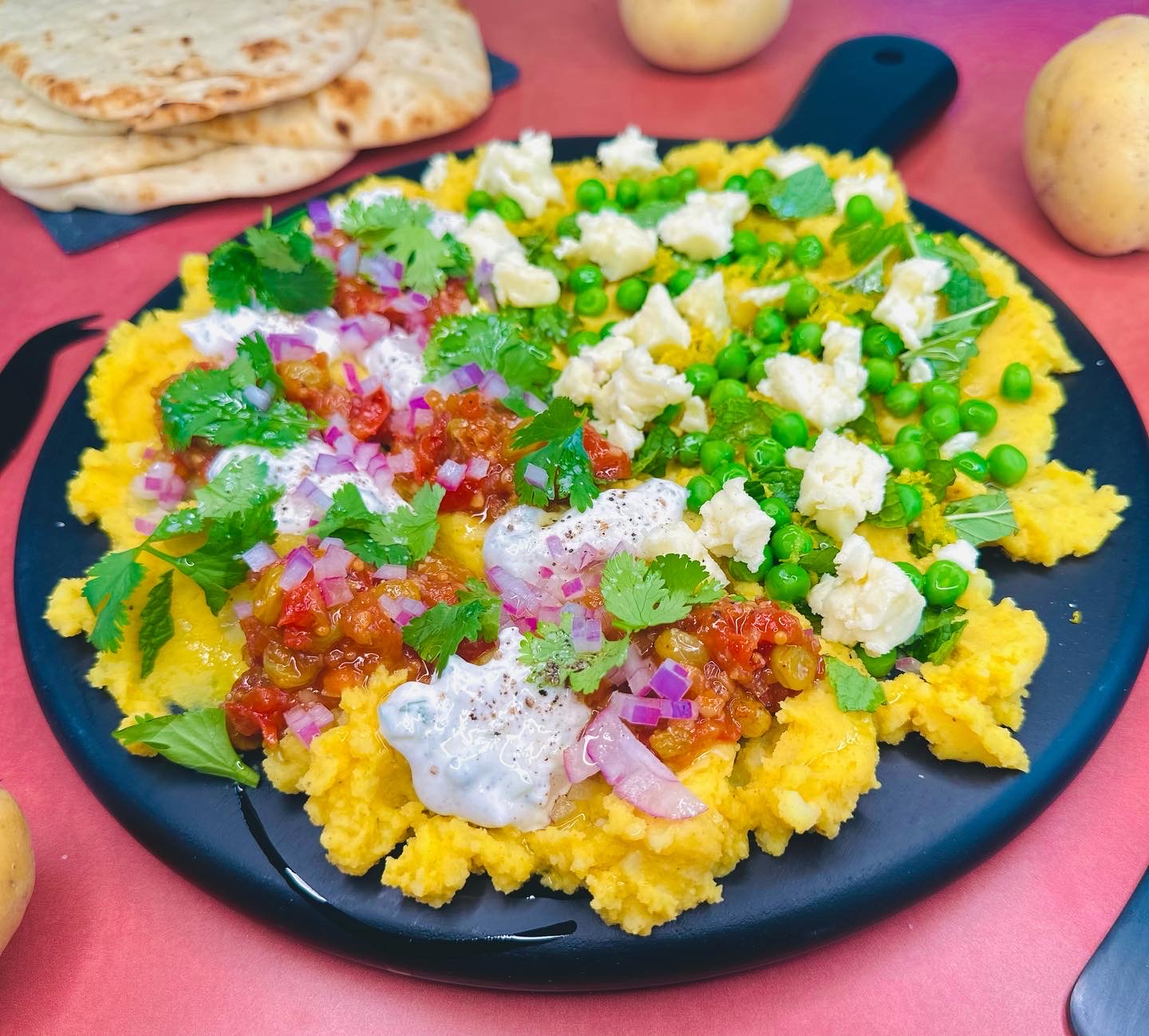 Program: ConsumerShort Description:  Global flavors to spice up this fun way to present potatoesLong Description: A coconut curried mashed potatoes topped with peas, paneer cheese, mint, lemon zest, raita, red onions, tomato chutney, and cilantroServings/portion size: 10Preparation Time: 25 minutesCooking Time: 15 minutesTotal Time: 40 minutes Potato Type: Yellow PotatoesCourse: Brunch, Lunch, Dinner, Snack, Side, AppetizerIngredients:Coconut curried mashed potatoes:5 each (726 g)			Yellow Potatoes2 tbsp (14 g)			Curry Powder1 cup	(236 ml)			Coconut Milk½ tsp (4 g)				Salt½ tsp	 (2 g)				Black Pepper, GroundOn the side:1 package 				Naan Bread (Optional)Toppings:¼ cup (32 g) 			Peas2 tbsp (4 g)			Mint2 tbsp (4 g)			Cilantro½ cup (100 g)			Paneer, Crumbled½ cup (26 g)			Red Onions, Diced1 tbsp (6 g)			Lemon ZestRaita:1 cup (236 ml)			Greek Yogurt1 cup	(120 g)			English Cucumber, Fine Dice1 tbsp (6 g)			Cumin2 tbsp (30 ml)			Lemon Juice½ tbsp (9 g)			Salt1 tsp (2 g)				Black Pepper, GroundTomato chutney:1 cup	(200 g)			Tomatoes, Diced2 tbsp (30 ml)			Olive Oil¼ cup (13 g)			Red Onion, Fine Dice1 tbsp (8 g)			Garlic, Fine Dice¼ cup (40 g)			Golden Raisins½ cup (118 ml)			Apple Cider Vinegar2 tbsp (25 g)			Brown Sugar1 tsp (2 g)				Curry Powder½ tsp (1 g)				Chili Powder½ tsp (4 g)				SaltPreparation:Gather all ingredients and equipment needed.Rinse and peel yellow potatoes, then cut into small cubes, and place in a large pot and fill with enough water to cover potatoes. Then turn on to high heat and bring to a boil, then reduce heat to a simmer and cook potatoes for 30 minutes or until they are fork tender. Drain water and shake off excess liquids. And then place potatoes in a bowl, add roasted garlic then using a food mill, hand/stand mixer or a fork, mash potatoes until smooth or desired consistency. And let cool down and set aside.In a large bowl, add mashed potatoes, curry powder, coconut, salt, black pepper and mix until incorporated fully. Set aside.To make raita, in a medium bowl, add yogurt, cucumber, cumin, lemon juice, salt and black pepper then whisk together until fully mixed. set aside.To make tomato chutney, in a frying pan or skillet, on medium high heat, add olive oil, curry powder and chili powder and lightly toast spices until fragrant then add red onions and garlic and sauté. Then add red tomatoes, continue to sauté. Then add apple cider vinegar and brown sugar, golden raisins, and let reduce until chutney is thick. remove from heat and set aside. To make board, spread coconut curried mashed potatoes evenly on the board, and top off with peas, mint, paneer, raita, tomato chutney, and cilantro.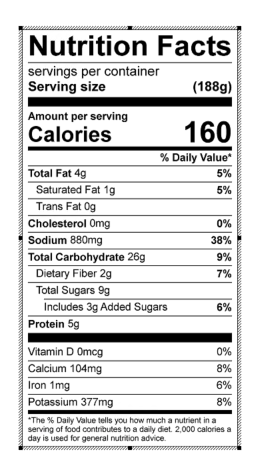 Vitamin C: 9.87 mg